        aaa  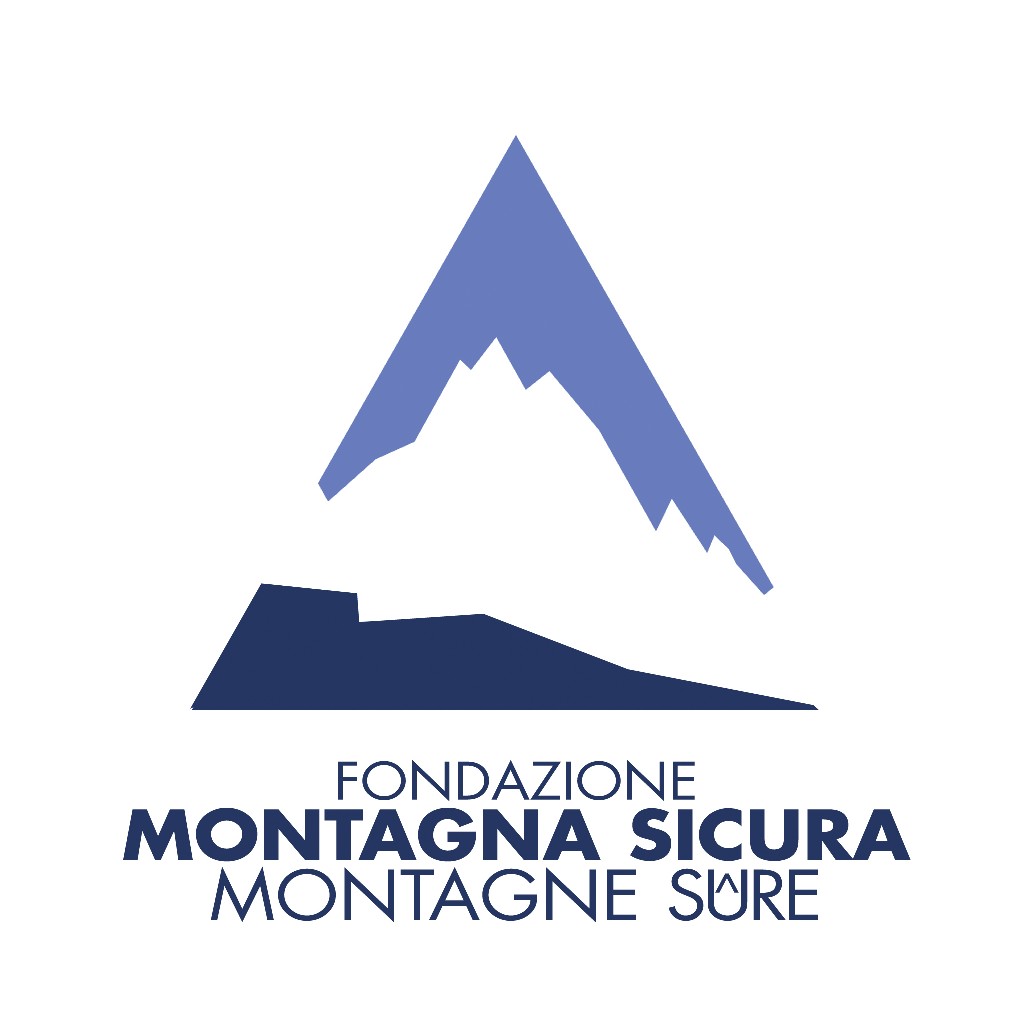 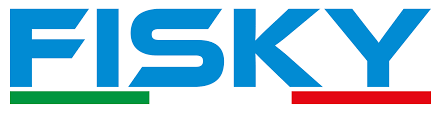 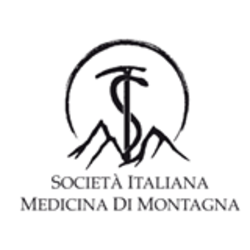 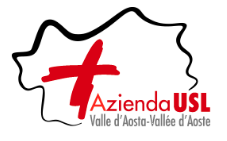 Fondazione Montagna Sicura Federazione Italiana Skyrunning (FISky)Società Italiana di Medicina di Montagna (SIMeM)Azienda USL Valle d’AostaCORSO PER PERSONALE SANITARIO IMPIEGATO IN GARE DI SKYRUNNING, TRAIL RUNNING E ULTRATRAILPROGRAMMAGiovedì 5 Settembre 2019Ore 8:00	Registrazione dei partecipanti e consegna materiale Ore 8:30	Sessione introduttiva: Presentazione del corsoModeratore: Lorenza Pratali		Classificazione degli sport alpini, con particolare riferimento al running		Relatore: Giulio Sergio Roi Prima sessione: AMBIENTE E REGOLAMENTIModeratore: Giulio Sergio RoiOre 9:30	La montagna come ambiente di gara: “Introduzione agli ambienti di alta montagna”		Relatore: Fabrizio TroiloOre 10:15	I percorsi Skyrunning, Trail running e Ultratrail: caratteristiche, messa in sicurezza, vie di fuga (aspetti tecnici)		Relatore: Stefano Michelazzi Ore 11:00 	BreakOre 11:15	I regolamenti delle competizioni, i cancelli orari ed il materiale obbligatorio		Relatore: Roberto Mattioli Ore 12:15	Idoneità sportiva agonistica per Skyrunning, Trail running e Ultratrail		Relatore: Giuseppe Parodi Ore 13:15	Pausa pranzo		Seconda sessione: MEDICINA DELLO SPORTModeratore: Lorenza PrataliOre 14:30	Epidemiologia Skyrunning, Trail running e Ultratrail		Relatore: Giulio Sergio Roi Ore 15:15	I punti di assistenza e l’organizzazione del soccorso in gara		Relatori: Luca Cavoretto e Guido GiardiniOre 16:00	BreakOre 16:15	Assicurazioni e responsabilità degli organizzatori, dei partecipanti e del medico di garaRelatore: Flavio Saltarelli Ore 17:15	Tavola rotonda
Le decisioni riguardanti l’interruzione della gara e l’esclusione di un partecipante		Moderatore: Giulio Sergio Roi (Medico dello Sport, Isokinetic,Bologna, Presidente FISky)Partecipano: Giuseppe Parodi (Medico dello Sport), Roberto Mattioli (organizzatore ed atleta), Stefano Michelazzi (guida alpina), Flavio Santarelli (avvocato), Luca Cavoretto (Medico del soccorso)Ore 18:30	Termine della prima giornataVenerdì 6 settembre 2019		Terza sessione: LE PATOLOGIE PIU’ PERICOLOSE		Moderatori: Giulio Sergio RoiOre 9:00	Ipotermia in gara (teoria + vademecum)		Relatore: Andrea CagliàOre 9:45	Colpo di calore e disidratazione in gara (teoria + vademecum)		Relatore: Antonella Bergamo  Ore 10:30	Mal di montagna in gara: (teoria + vademecum) 		Relatore: Lorenza Pratali Ore 11:15	BreakOre 11:30	La funzionalità renale in gara e dopo la gara                            Relatore: Valentina PellùOre 11:45	Patologie dell’apparato osteoarticolare in gara o dopo la gara		Relatore: Massimo StellaOre 12:30	Dermatologia (Abrasioni, lesioni del piede da sfregamento) 	Relatore: Antonella Bergamo Ore 13:00	Pausa Pranzo		Quarta sessione: Sessioni Pratiche in aula (in gruppi)Ore 14:00	 Anche il medico di gara deve tenersi in forma: Catene muscolari, core, allenamento funzionale. Pier Francesco Bellinvia Bendaggio funzionale e kinesiotaping. Eventi più probabili in una gara tipo Tor de Geants e preparazione dello zaino medico (prova pratica individuale in aula). Elenco materiale obbligatorio da inserire nello zaino.  Niccolò Pernechele, Solange BoninPatologie del Piede prima, durante e dopo gara: Cosa dice il podologo. Nicola Casarosa Ore 18:00	Questionario finale per ECMOre 18:30	Chiusura Corso e consegna attestatiRelatori e moderatori Bellinvia Pier Francesco (Diplomato ISEF, Fisioterapista, Pisa) Bergamo Antonella (Dermatologa, Trento; Direttivo Società Italiana di medicina di Montagna) Caglià Andrea (Anestesista Rianimatore Ospedale Aosta) Casarosa Nicola (Podologo, Pisa) Cavoretto Luca (Responsabile 118, Aosta) Giardini Guido (Primario S.C. Neurologia e Stroke Unit Ospedale di Aosta; Direttivo Società Italiana di Medicina di Montagna, Presidente Fondazione Montagna sicura) Mattioli Roberto (Skyrunner, ultrarunner ed organizzatore di gare, Parma). Michelazzi Stefano (Guida Alpina, consigliere CONAGAI) Parodi Giuseppe (Responsabile SSD Medicina dello Sport ASL “Città di Torino”) Pernechele Niccolò (Infermiere, Aosta) Pratali Lorenza (Cardiologa IFC/CNR, Pisa e Presidente Società Italiana di medicina di Montagna, Commissione Centrale Medica CAI) Roi Giulio Sergio (Presidente Federazione Italiana Skyrunning e Centro Studi Isokinetic, Bologna) Saltarelli Flavio (Avvocato, Parma, Ufficio Legale FISky) Stella Massimo (Ortopedico, Centro Sportivo Esercito, Courmayeur) Troilo Fabrizio (Geologo, Fondazione Montagna Sicura, Courmayeur) Segreteria Organizzativa: Fondazione Montagna Sicura/SIMEM Davide Franco:  dfranco@fondms.org  Segreteria Scientifica: Guido Giardini, Lorenza Pratali Giulio Sergio RoiACCREDITAMENTO ECM: IFC/CNR        aaa                  aaaaa